“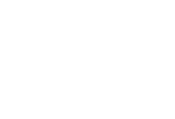 Содержание игры............................................................................ Исходные данные ........................................................................... Дневник Доходов и Расходов............................................ Характеристика вариантов питания ................................. Характеристика вариантов одежды ................................. Характеристика праздников.............................................. Характеристикавариантовкультурнойпрограммы .......................................................................... Характеристика гигиенических расходов и расходовна косметику ....................................................................... Характеристика расходов на лекарства………………………… Характеристика коммунальных расходов........................ Алгоритм проведения игры.......................................................... Способы проведения игры...........................................................                           Заключение ................................................................................... 2Содержание игрыВсе участники игры объединяются в группы по 3 человека: муж,жена, сын.В игре рассматривается следующая ситуация: молодая семьярешила провести отпуск на море. Для этого необходимо нако-пить 200 000 руб., выбрав определенную стратегию поведения восуществлении денежных расходов:затраты на питание;приобретение необходимых вещей;расходы на культурные мероприятия и т. д.При этом необходимо избежать конфликтных ситуаций, которыеоцениваются в баллах.Основным источником доходов семьи является заработная пла-та: муж получает 70 000 руб., а жена – 60 000 руб. в месяц. Виюле с учетом отпускных суммарный заработок составит 260 000руб. (140 000 + 120 000).Доходы и расходы ежемесячно планируются и заносятся в днев-ник расходов и доходов (табл. 1). Исходные данные для плани-рования приведены в таблицах 2-8.В игре, как и в жизни, могут произойти незапланированные слу-чайные события, которые могут оказать существенное влияниена бюджет семьи. Поэтому после заполнения граф 2, 5-16 сле-дует обратиться к генератору случайных событий и результатзанести в графы 3, 17 таблицы 1.Теперь можно подвести итог по доходам (графа 4) и сопоставитьего с итогом по расходам (графа 18). Разницу – сбережения замесяц (графа 19) – можно положить на накопительный счет(графа 20).К обязательным условиям игры следует отнести:составление плана на месяц должно занимать не более 5-7минут;питание не должно быть однообразным, т.е. один и тот жевариант питания не должен повторяться подряд более 4раз;все графы должны быть заполнены;3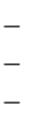 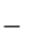 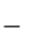 вся одежда (таблица 3) в течение года должна быть купленаи в том количестве, которое указано в таблице;все праздники (таблица 4) должны быть отмечены, либо вслучае отказа учтены штрафные баллы;все расходы (таблицы 2-8) обязательны;Семья – победитель определяется по двум критериям:1. Накопленная сумма должна быть больше 200 000 рублей;. Цена отпуска должна быть минимальной:2ШБШБЦОбазminССбазгдеС..........сумма накопленных денежных средств (итог гра-фы 20 таб. 1).Сбаз......базовая сумма накоплений = 200 000 рублейШБ ......сумма штрафных баллов (итог графы 20);ШБбаз...базовый размер штрафных баллов = 50 балламИсходные данныеТаблица 1Дневник Доходов и Расходов4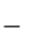 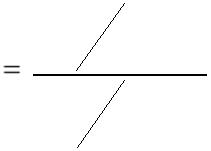 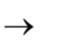 НАКОПИТЕЛЬНЫЙ СЧЕТСБЕРЕЖЕНИЯ ЗАМЕСЯЦИТОГОСЛУЧ. СОБЫТИЕДОП.РАСХОДЫКОММУНАЛЬНЫЕРАСХОДЫЗдоровье, лекарствагигиена,КОСМЕТИКАТРАНСПОРТКУЛЬТУРА, СПОРТПРАЗДНИКИОДЕЖДАИТОГОИТОГОСЛУЧ. СОБЫТИЕДОП.ДОХОДЫЗАРПЛАТА5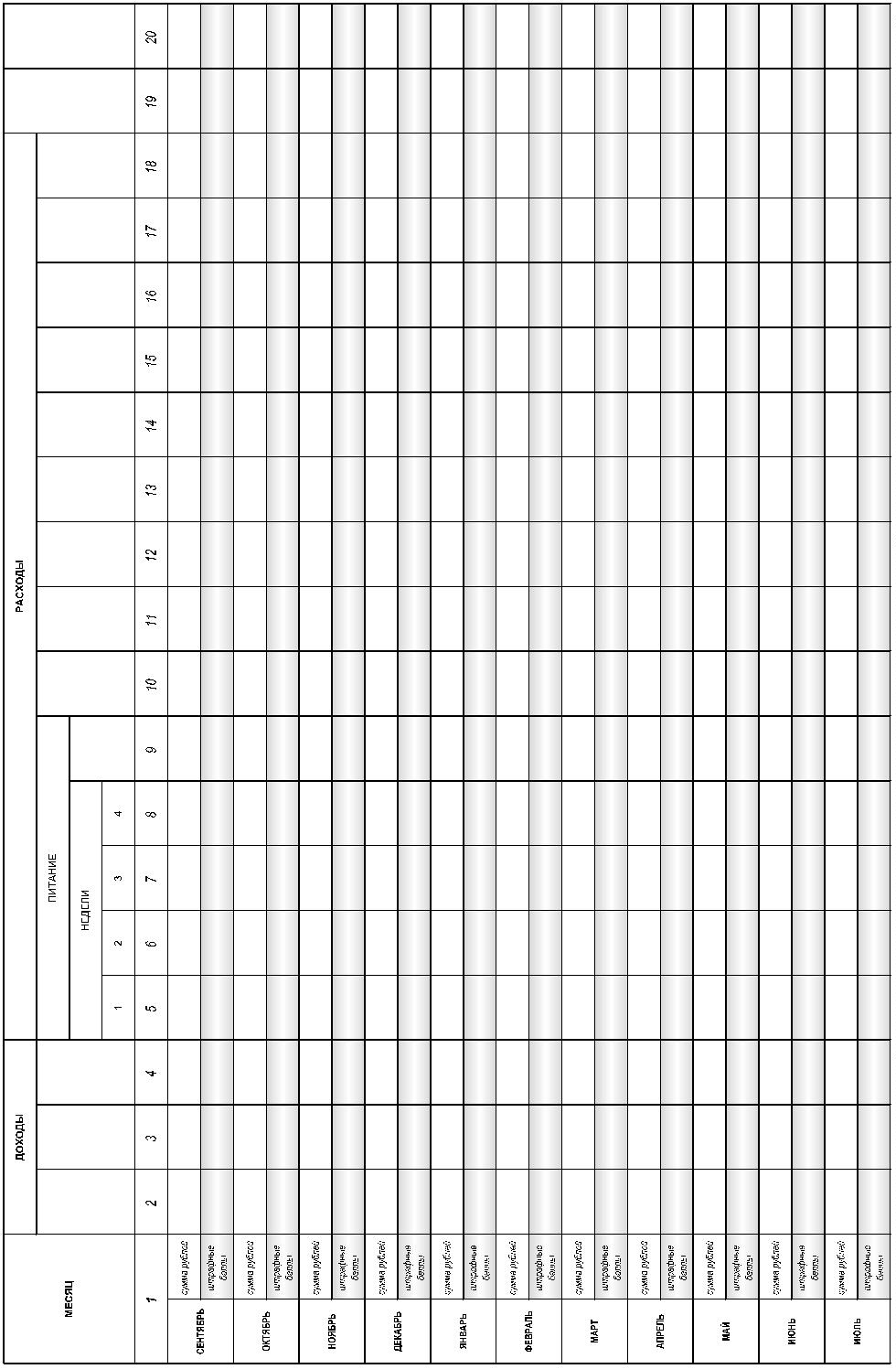 Таблица 2.Характеристика вариантов питанияВариантпитанияСтоимость, руб.в неделю5 000штрафные баллы1 неделя2 неделя3 неделя4 неделя+61234+0+2+4+6+2+4+6+8+4+6+84 8004 6004 400+8+10+12+10Таблица 3Характеристика вариантов одеждыМоральныеиздержки,штрафные бал-Цена заединицу,руб.Потреби-тельКоличествоштукВид покупкиВариантлы+3-1-5+1-2-5+1-2-4+1-2012312312312112312312111114 0007 00010 0006 0008 00012 0002 0004 0007 0001 0002 00050010 00018 00031 0004 0007 00010 0001000ПлатьеСапогиТуфли322МатьБосоножкиКолготки26+30Костюм1-4+1-2-5+100000ОтецСынТуфли24Рубашки4 00010010005 0001003 000НоскиРубашкиКроссовкиНоскиБотинкиПостельноебелье642820Всясемья127 20006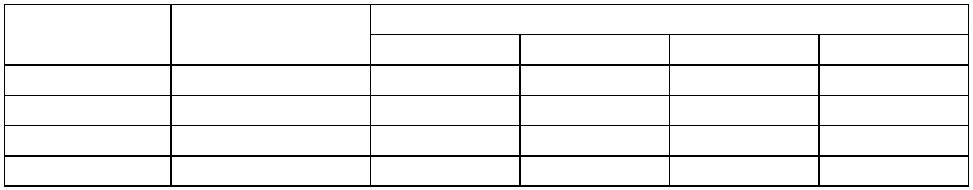 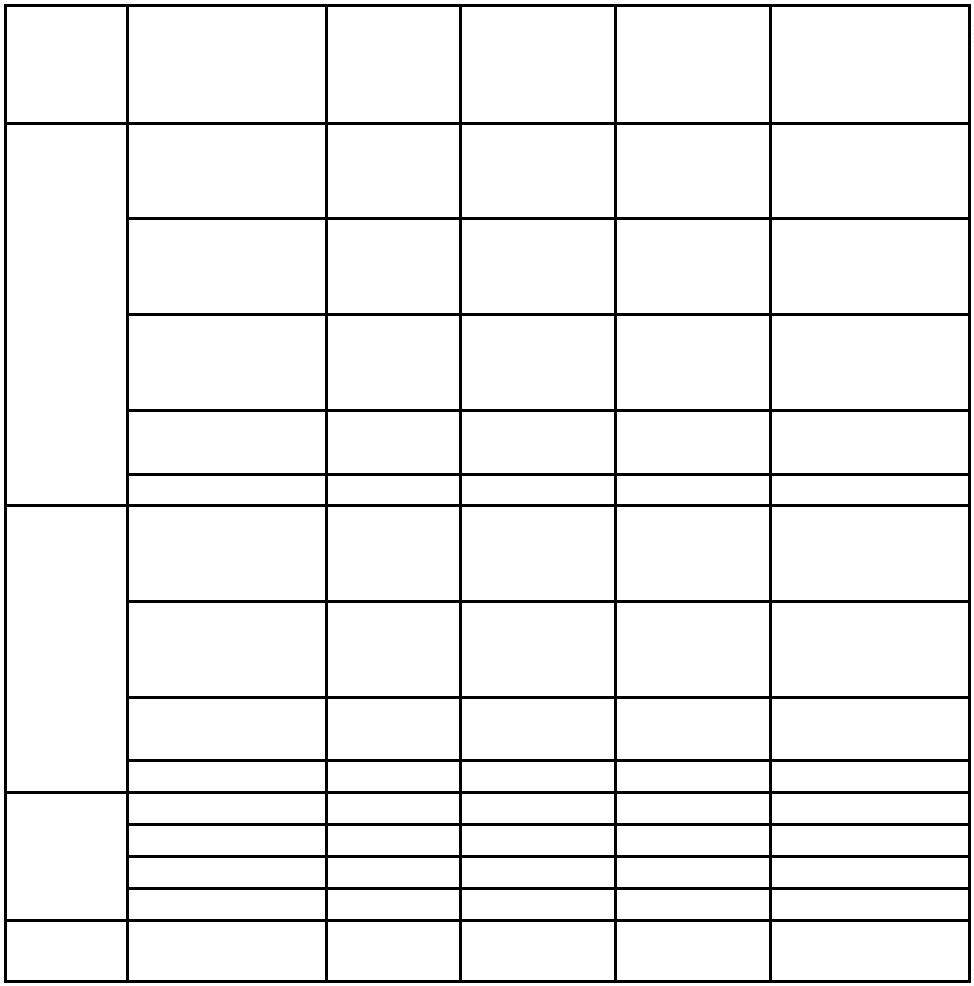 Таблица 4.Характеристика праздниковМоральные издержки,штрафные баллыПраздникРасходы, руб.9 мая600020 0008 0005 00015 00015 000+5+15+10+10+5Новый Год23 ФевраляМартаМаяДень рождения (каждый)81+15Штрафные баллы учитываются только при отказе от празднова-ния.Таблица 5.Характеристика вариантов культурной программыКоличество посещений за месяцМоральные из-держки, штраф-ные баллыВари-антРасходы все-го, руб.кинотеатрыконцерты1234432-1--21-20 00015 40060000–5–30--+5Расходы семьи на транспорт постоянны и составляют 10 200 руб.в месяц.Таблица 6.Характеристика  гигиенических и косметических расходовМоральные издержки,ВариантРасходы, руб./мес.штрафные баллы12315 50010 00050000+2+4Таблица 7.Характеристика расходов на лекарстваРасходы,руб./мес.Порядковый № месяца, баллыВариант12345670809010 111207000+5 +6 +7 +5 +3 +100+2 +2 +2 +2 +2 +2 +2 +2 +2 +2 +2Таблица 8.Характеристика коммунальных расходовМоральные издержки,СезонРасходы, руб.штрафные баллыС мая по сентябрьС октября по апрельЛетнийЗимний8 00010 0007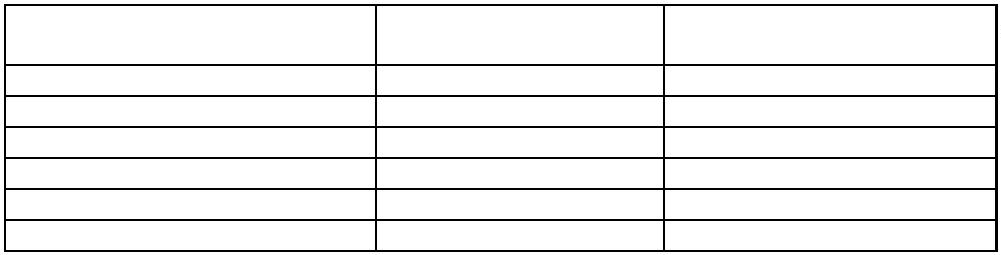 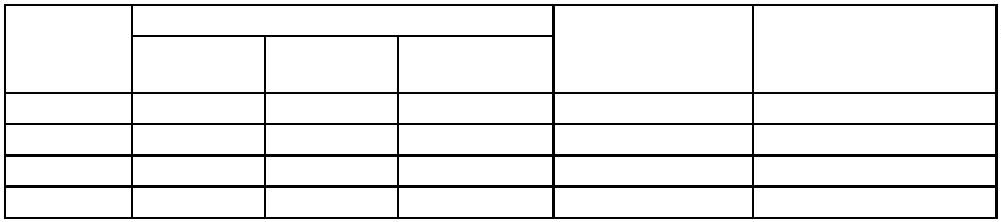 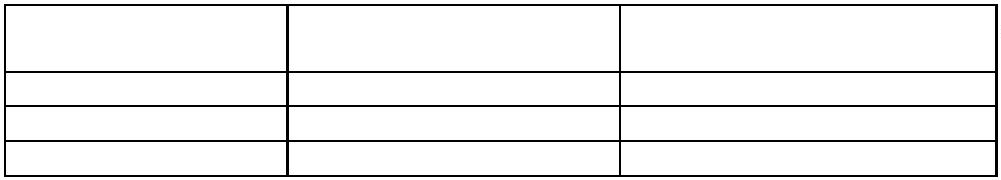 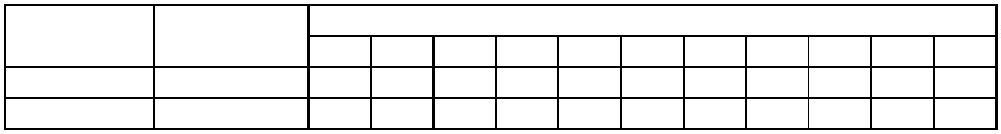 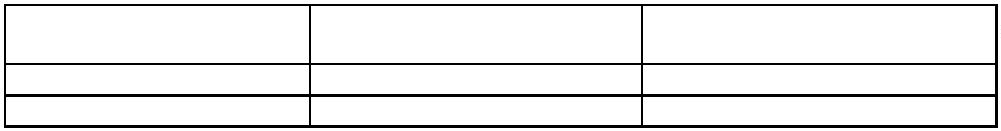 Таблица 9Таблица случайных событийМораль-ные из-держки,Доп.Расхо-ды, руб.№п/пДоп. До-ходы, руб.Содержание случайных событийбаллы1Коммунальные расходы. Производилсяремонт газоснабжения. 2 недели пользо-вались электричеством. На коммунальныеуслуги потратили больше средств.Праздники. Пришел в гости к мужу друг.Весело провели время, потратили.Питание. Съездили к друзьям на дачу,привезенные овощи и фрукты позволилисэкономить часть средств на питании.Культура, спорт. Была премьера новогоспектакля в театре. Пошли вдвоем, мужуне понравилось.Праздники. Жена купила мужу подарок. Сходили внепланово к косметологу.Премия. Жена получила премию за ак-тивное участие в профсоюзной работе.Простуда. Эпидемия ОРВИ заставила покупать витамины.Выигрыши, штрафы. Муж купил 10 кар-точек «Спортлото». Не повезло.1000+-51233 00050002 000- 14+ 1- 1562 0005000-524537891110 000-30003000+++0Болезни. Жена болела 7 дней. Потрати-лись на лекарство.Одежда. Продавали красивые рубашки.Жена купила мужу дополнительно 2 шту-ки.500012 500- 1123Незапланированные расходы. Сломал-ся холодильник. Обратились в ремонт.Питание. Муж съездил с приятелем нарыбалку. Привезенная рыба позволиласэкономить часть средств.9 000+511 000- 2145Выигрыши, штрафы. Муж купил 10 кар-точек «Спортлото». Повезло.Транспорт. За месяц число поездок натранспорте уменьшилось. Сэкономиличасть средств.Коммунальные услуги. За электроэнер-гию набежало немного меньше.Выигрыши штрафы. Сын нашел деньгина улице.Премии. Муж получил премию по итогаммесяца.Привезли зелень для питания с дачи. Это позволило сохранить часть денег3 000900-51- 1016171819800500---12215 0004008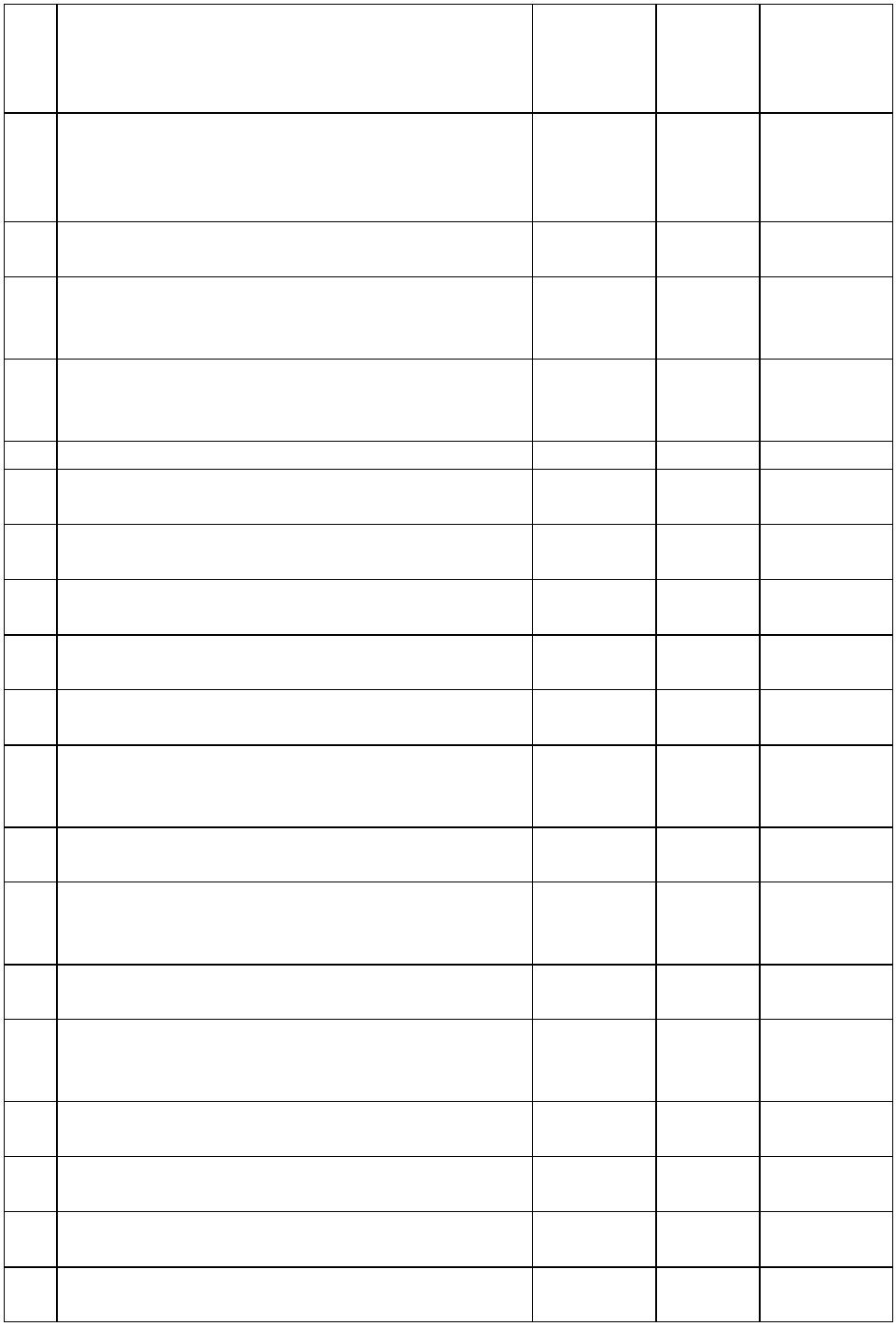 Мораль-ные из-держки,баллыДоп.Расхо-ды, руб.№п/пДоп. До-ходы, руб.Содержание случайных событий20Выигрыши, штрафы. Отдали долг сосе-ду.2 000+321Болезни. Мужу выделили путевку на двенедели в санаторий, сэкономили частьсредств на питании.5 000- 12223242526Одежда. Купили сыну форму для физ-культуры.Одежда. Жена порвала колготки, при-шлось купить новые.Незапланированные расходы. Женапотеряла кошелек.4 000500+++-11759 000800Незапланированные расходы.Мужкупил жене цветыПитание. Муж вынужденно питался13 000неделю в столовой, что привело к пере-расходу средств на питание.+ 32728293031Культура, спорт. Съездили на выходныепокататься на горных лыжах8 000900--31523Транспорт. Были допозднав гостях.Пришлось возвращаться ночью на такси.Коммунальные услуги. Месяц не былогорячей воды. Сэкономили средства.Косметика. Жена сходила в парикмахер-скую800+-2 000Премии. Муж получил квартальную пре-мию.20 000-3323Сыну понадобились новые краски.Незапланированные расходы. Купиликниги.Выигрыши, Штрафы. Оштрафовалимужа и сына за переход на красный свет.Одежда. Продавали красивое постельноебелье, жена купила еще один комплект.Незапланированные расходы. Съезди-ли в гости к бабушке, привезли продукты,сэкономили часть средств.900900+ 2-2523435361000++3 2001 000- 2+ 5- 53378Питание. Перерасход средств.5 0009 500Незапланированные расходы.Мужустроил жене романтический ужин в рес-торане.394041Незапланированные расходы. КупилиНовый антивирусПремии. Жена получила квартальнуюпремию4 0005 000--32510 000Незапланированные расходы.Муж+потерял кошелек9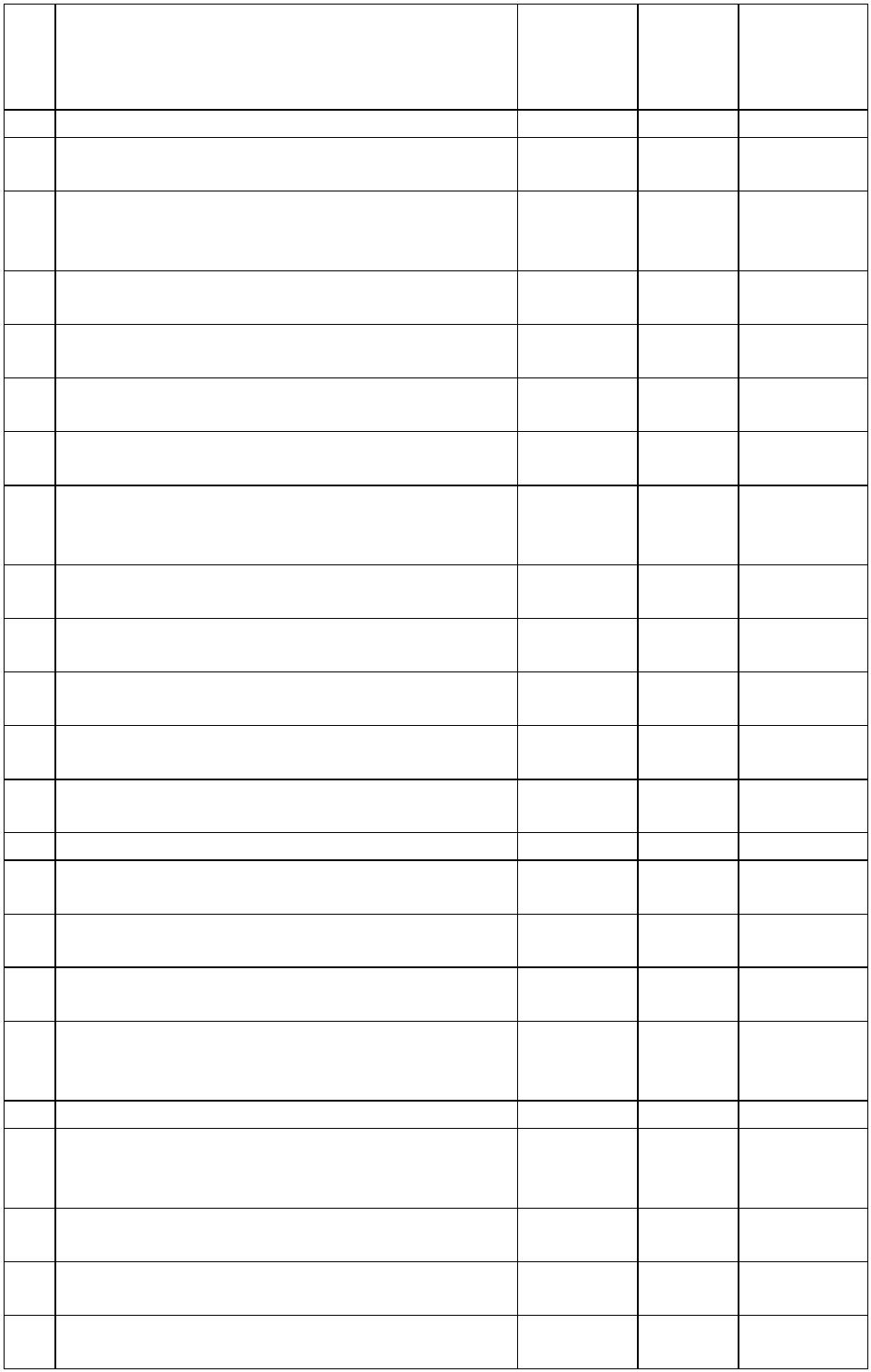 Мораль-ные из-держки,баллыДоп.Расхо-ды, руб.№п/пДоп. До-ходы, руб.Содержание случайных событий4234Премии. Муж получил дивиденды по ак-циям купленным когда-то на ваучерыНезапланированные расходы. Решиликупить новую двуспальную кровать7 000--52437 00020 0004Незапланированныерасходы.Сынпотерял сотовый телефон. Пришлоськупить новый+ 6454647Премии: Муж получил надбавку к зарпла-те по итогам месяцаНезапланированные расходы. Провелив дом скоростной интернетНезапланированные расходы. Решилименьше есть (тратиться на еду) Сэконо-мили на продуктах5 0001 000--212 500+ 5484950Премии, Штрафы: Жена нашла подра-ботку на месяцПремии, Штрафы: Сын нашел подработ-ку на месяц6 0004 000+-55Незапланированные расходы. Мужс20 000женой отметили годовщину со дня свадь-- 10быИтого93 400 139 2000,010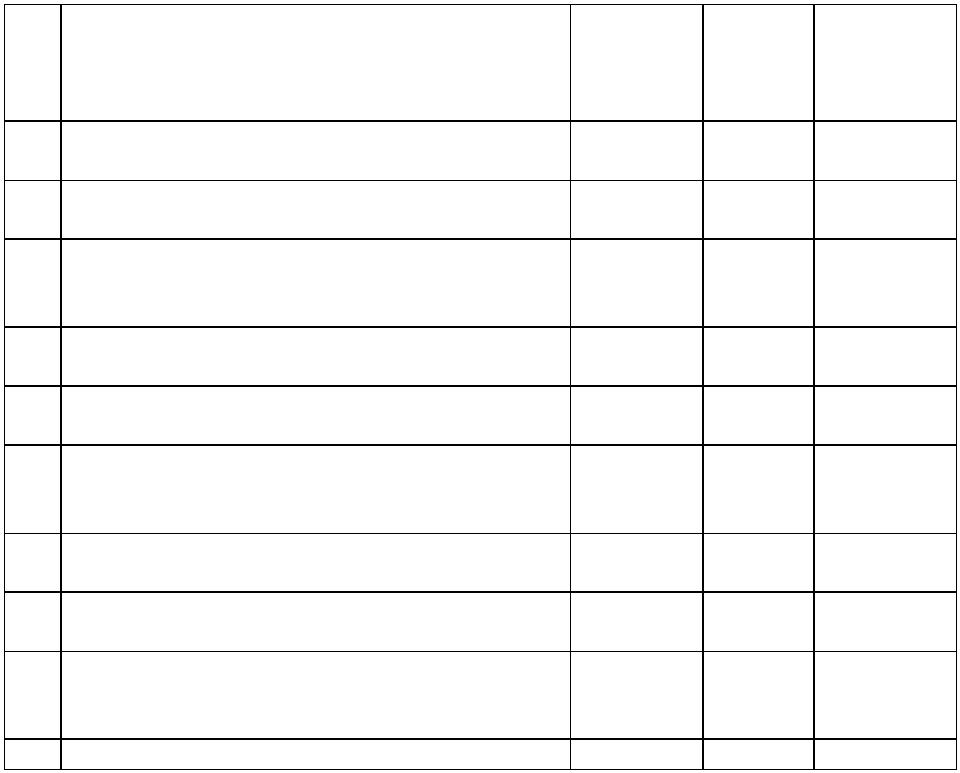 Таблица 10Таблица учета текущих результатов и итогов игрыСемья Семья Семья Семья Семья Семья Семья Семья Семья Семья10123456789МужЖенаСынСентябрьОктябрьНоябрьДекабрьЯнварьФевральМартАпрельМайИюньИюльИтого СИтого ШБС баз200 000 рублей50 балловШБ базЦОМестоВЛИЯНИЕ СЛУЧАЙНЫХ СОБЫТИЙ (СлС)Сумма денег по СлС = Итог по 3 столбцу - итог по 17 столбцу (из таб.1)Сумма ШБ по СлС = Итог по 3 столбцу + итог по 17 столбцу (из таб.1).Семья Семья Семья Семья Семья Семья Семья Семья Семья Семья10123456789ССлСШБслсС-СслсШБ-ШБСлСЦОслсМесто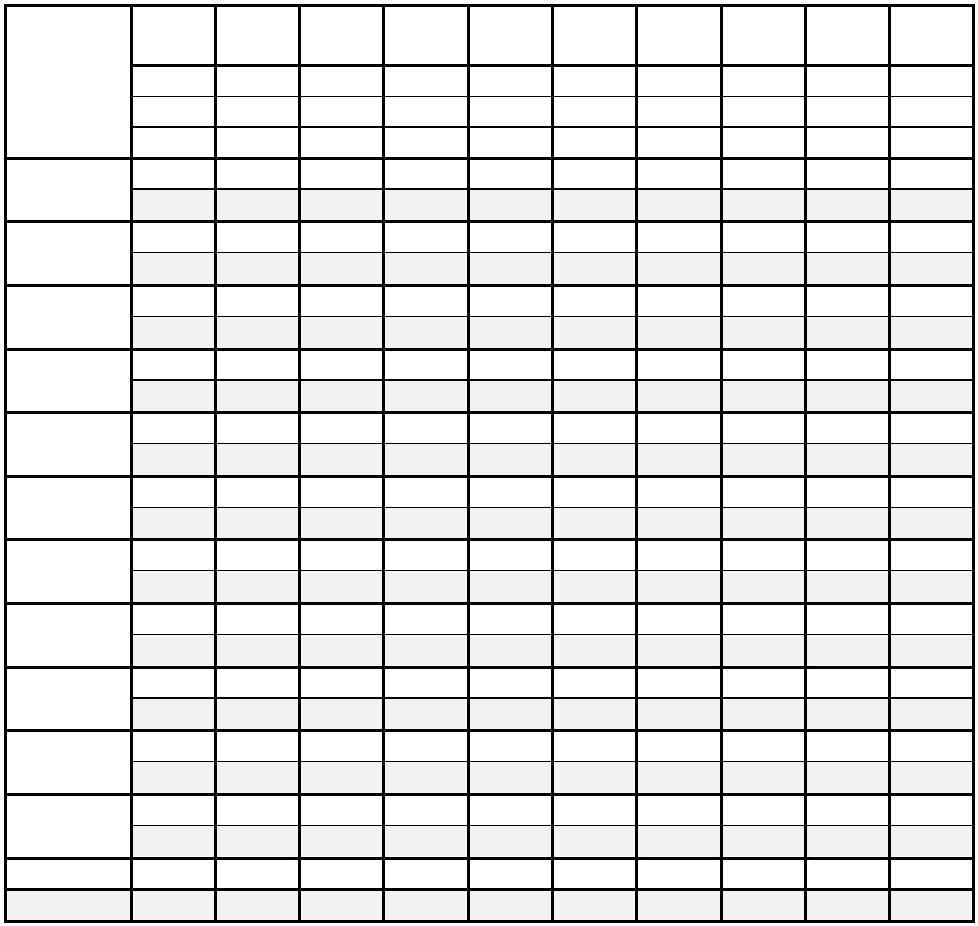 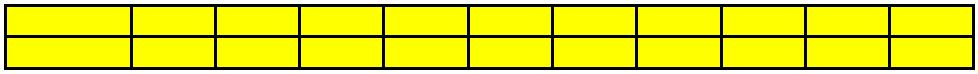 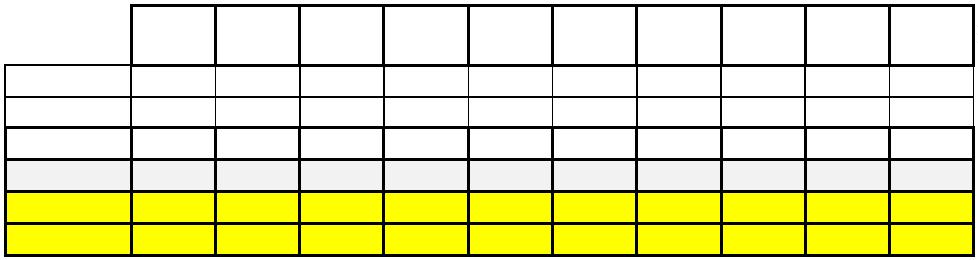 Алгоритм проведения игрыШагОписаниеВремя1.Учитель раздает семьям материалы для про-     ведения игры и знакомит их с условиями игры.2.Семьи анали-                зируют предложенный материал Семья может состо-ять из 2 человек. Однако расходы осуществляет затрех членов.Каждая семья анализирует исходные данные и обсуждаетстратегию поведения в планировании семейногобюджета.3.Учитель объявляет начало планирования на    очередной месяц.Семьи заполняют в текущем месяце доходы и рас-ходы (графы 2, 5-16), а также штрафные баллы покаждой ячейке объявленного месяца.Семьи также ведут дневник купленной одежды накаждый месяц, чтобы к концу игры вся одежда былакуплена в полном объеме.4..Контроль правильности заполнения дневника у учителя,  получение штрафов при несоблюдении усло-вий игры.5Обращение к генератору случайных событий.Представитель от каждой семьи подходит к учителю     и получает случайное событие на теку-щий месяц.Каждая семья должна фиксировать случайныесобытия в дневнике доходов и расходов. Все пре-мии, найденные деньги, выигрыши и экономии за-носятся в графу 3. Все потери, проигрыши, штрафыи перерасходы средств в графу 17.6.Подведение итогов расходов за месяц.Каждая семья озвучивает сумму накопленных12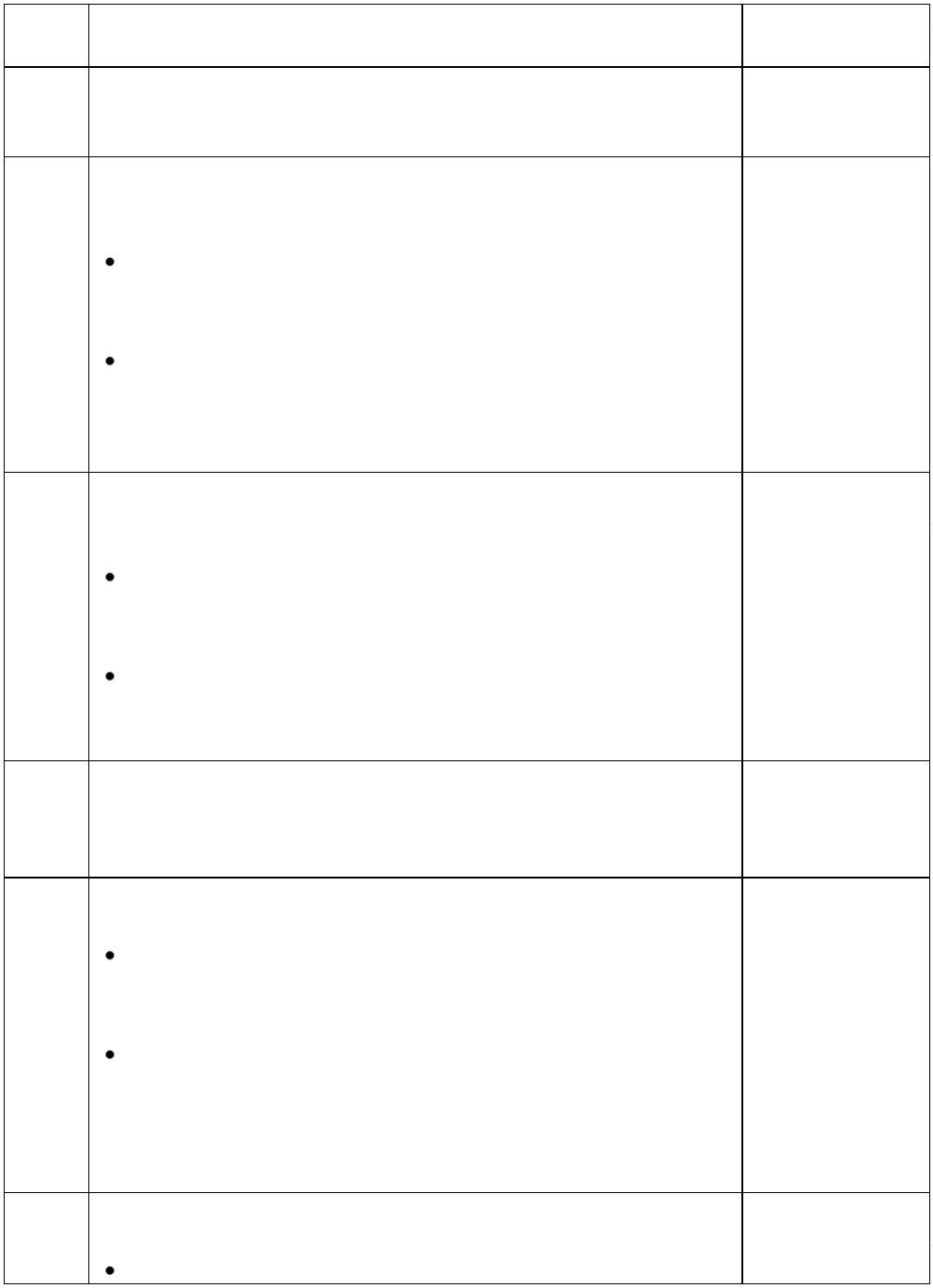 ШагОписаниеВремясредств за месяц и сумму штрафных баллов. Выделение семьи-лидера по максимально накоп-ленной сумме за текущий месяцВыделениесемьи-лидерапоминимальнымштрафным балам за текущий месяц.7.Повторение шагов со 2 по 5 до тех пор пока не будут пройдены все месяцы8.Окончательное подведение итоговВыделение семей прошедших порог накопленияВыделение семьи победителя по критерию мини-мальная Цена Отпуска (только для семей прошед-ших порог накопления). Распределение мест.9.Учет фактора случайных событийУченики должны подсчитать итоги по графам 3 и17 и подвести суммарный итог по сумме денег иштрафным баллам, вызванным действием случай-ных событийУчитель заносит итоговые данные в таблицу10 и вместе с учениками рассчитывает Цену От-пуска без учета случайных событий.Учитель объявляет какие семьи пострадалиили выиграли от случайных событий (повез-ло/неповезло), а также какими могли быть итогиигры, если бы не было случайных событий. Однакоданные результаты не идут в расчет.10.Обсуждение стратегий поведения семей-победителей и семей с худшими показателямиИтого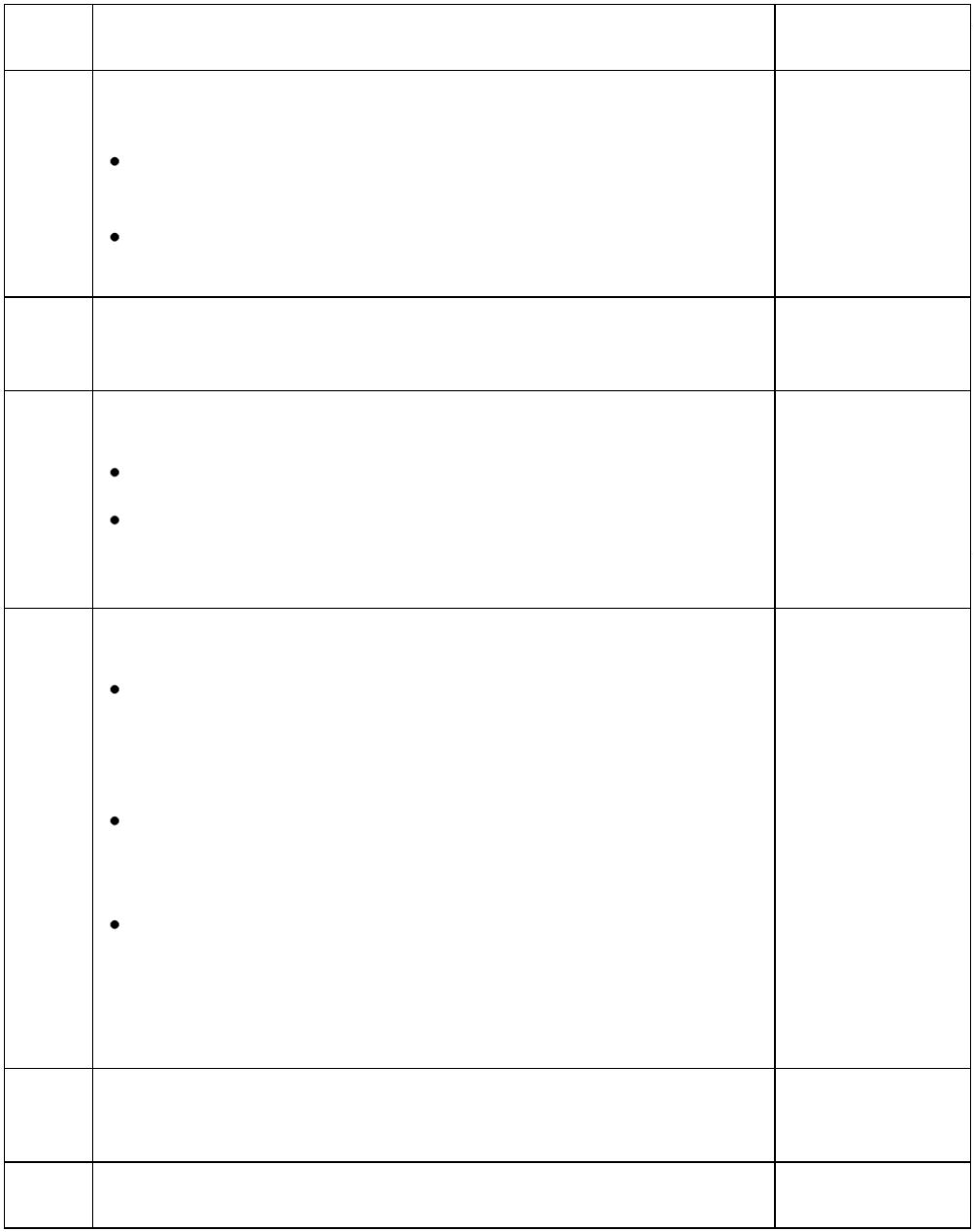 Способы проведения игрыС точки зрения использования средств мультимедиа игра можетпроводиться:12способ: без использования компьютера учителем.способ: с использованием компьютера учителем.В обоих случаях ученики должны получить на руки раздаточ-ный материал: исходные таблицы данных (таблицы со 2 по 8) идневник ведения доходов и расходов (таблица 1).При отсутствии возможности использовать компьютер, учителю необходимо иметь на руках распечатку таблицы 10 длязаполнения промежуточных и итоговых данных. Также необхо-димо сделать генератор случайных событий (Например сделать50 маленьких листочков с цифрами от 1 до 50, положить их внепрозрачный пакет и давать возможность ученикам вытяги-вать оттуда по 1 листочку, с номером случайного события).При использовании компьютера, необходимо получить файл стаблицей 10 в формате Excel. В данном файле прописаны всесвязи и формулы. Данный способ дает три выгоды:1. Удобство подведения промежуточных и конечных итогов.При введении текущих результатов в соответствующие ячей-ки, происходит автоматический расчет промежуточных иокончательных итогов игры.2. Возможность вывести эту таблицу на проектор (в мультиме-дийном классе), для мониторинга текущих результатов учениками (это создает у них дополнительный стимул к адап-тации стратегий в зависимости отконкурентов)действий семей-14Данную деловую игру можно также проводить двумя способами,в зависимости от того, сколько учебных часов можно выде-лить на ее проведение.Первый вариант «классический» предполагает проведение игрыза 4  часа. В этом случае на первом заня-тии дети ознакомляются с содержанием игры, исходнымиданным. Под руководством учителя разбирают а апроби-руют алгоритм заполнения первых месяцев. На втором занятииученики осуществляют оперативное бюджетирование, подво-дят итоги, определяют победителей. Оценивают влияние факто-ра случайных событий на итоги игры и, наконец, обсуждают наи-более эффективные стратегии в осуществлении расходов.Второй вариант «ускоренный» предполагает проведение игры за1занятие (2 урока). Однако этот вариант требуетпредварительной самостоятельной подготовки со стороны учеников. При этом варианте за неделю до про-ведения деловой игры, учитель раздает детям мето-дические указания для самостоятельного изучения. При этомставится задача заполнить первый месяц к началу урока. Во время  занятия проводится сама игра,подводятся итоги, определяются победители, оцениваетсявлияние случайных событий и обсуждаются наиболее эффек-тивные стратегии в осуществлении расходов.ЗаключениеДанная деловая игра способствует развитию следующих навы-ков у обучающихся:1. Навыки финансового планирования и бюджетирования,которые впоследствии можно применять в жизни;2. Навыки оптимизации бюджетов3. Навыки анализа и определения существенных критериевдля выбора наиболее эффективной альтернативы осу-ществления затрат.4. Обеспечение минимальной финансовой устойчивостибюджета в свете незапланированных случайных событийвнешней среды.5. Навыки работы в команде.